Кода родители узнают, что у ребенка имеются проблемы в развитии, появляется потребность в информации. С чего начать? Где просить помощи? Мы готовы помочь. Если у вас особенный ребенок, поспешите к нам, где вам помогут опытные специалисты. Целью деятельности службы является организованная психолого-педагогическая и социальная поддержка семьи, имеющей ребенка с выявленными нарушениями развития (риском нарушения), не посещающего образовательную организацию, подбор адекватных способов взаимодействия с ребенком, его воспитания и обучения, коррекция отклонений в развитии, поддержки семьи в способах его воспитания и обучения.В нашей службе Вы сможете получить:диагностическое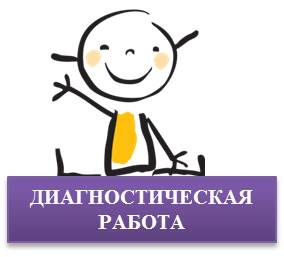  обследование;информационно-просветитеские мероприятия (лекции, видеолекции, беседы, тренинги, рассылка «полезных» ссылок, мастер-классы, круглые столы и др.;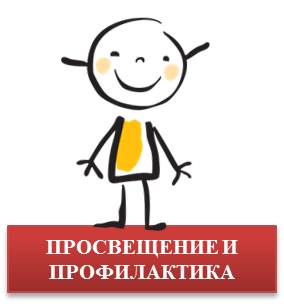 консультации специалистов (педагога-психолога, учителя-логопеда, музыкального 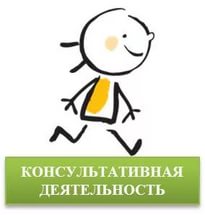 руководителя, инструктора по ФК);коррекционно-развивающие занятия, развлечения, а также досуговые мероприятия.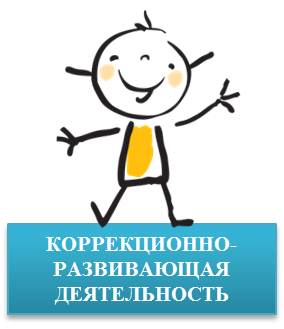 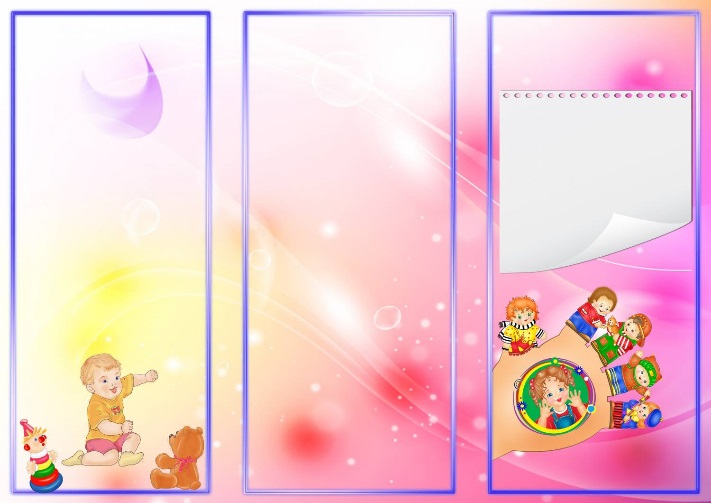 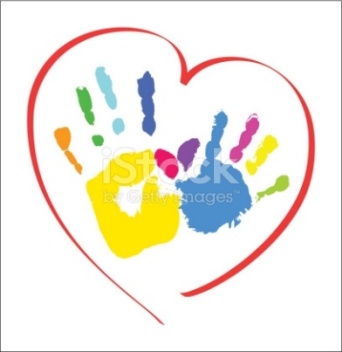 